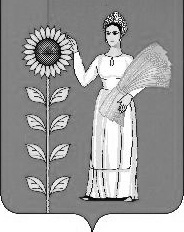 П О С Т А Н О В Л Е Н И ЕАдминистрации сельского поселения  Среднематренский сельсовет                               Добринского муниципального района                                                                                                 Липецкой области Российской Федерации19.09.2014 года                          с. Средняя Матренка                               №39О внесении изменений  в Положение о предоставлении гражданами, претендующими на замещение должностей муниципальной службы, и лицами, замещающими должности муниципальной службы в сельском поселении Среднематренский сельсовет, сведений о доходах, об имуществе и обязательствах имущественного характера, а также о доходах, об имуществе и обязательствах имущественного характера своих супруги (супруга) и несовершеннолетних детей  (утв. постановлением администрации сельского поселения                           Среднематренский сельсовет от 17.08.2012г.№ 52)         Рассмотрев Протест Прокуратуры Добринского  района от 11.09.2014г. № 86-2014 на пункт 7 Положения о предоставлении гражданами, претендующими на замещение должностей муниципальной службы, и лицами, замещающими должности муниципальной службы в администрации сельского поселения Среднематренский сельсовет Добринского муниципального района сведений о доходах, об имуществе и обязательствах имущественного характера, а также о доходах, об имуществе и обязательствах имущественного характера своих супруги(супруга) и несовершеннолетних детей, утвержденное постановлением администрации сельского поселения Среднематренский сельсовет Добринского муниципального района Липецкой области от 17.08.2012г. № 52 , руководствуясь пунктом 7 Указа Президента РФ  от 18.05.2009 года  № 559,   администрация сельского поселения Среднематренский сельсовет ПОСТАНОВЛЯЕТ:            1. Внести изменения в Положение о предоставлении гражданами, претендующими на замещение должностей муниципальной службы, и лицами, замещающими должности муниципальной службы в администрации сельского поселения Среднематренский сельсовет Добринского муниципального района сведений о доходах, об имуществе и обязательствах имущественного характера, а также о доходах, об имуществе и обязательствах имущественного характера своих супруги(супруга) и несовершеннолетних детей, утвержденное постановлением администрации сельского поселения Среднематренский сельсовет Добринского муниципального района Липецкой области от 17.08.2012г. № 52 , согласно приложению.           2.Данное постановление вступает в силу со дня его официального обнародования.           3. Данное постановление разместить в сети «Интернет» на сайте сельского поселения Среднематренский сельсовет.          4. Контроль за исполнением данного постановления оставляю за собой.Глава администрациисельского поселенияСреднематренский сельсовет                                       Н.А.ГущинаПриняты                                                                                                                                                      постановлением администрации                                                                                                                                              сельского поселения                                                                                                                                                                 Среднематренский сельсовет                                                                                            от  19.09.2014 г. № 39ИЗМЕНЕНИЯв Положение о предоставлении гражданами, претендующими на замещение должностей муниципальной службы, и лицами, замещающими должности муниципальной службы в сельском поселении Среднематренский сельсовет, сведений о доходах,об имуществе и обязательствах имущественного характера, а также о доходах, об имуществе и обязательствах имущественного характера своих супруги (супруга) и несовершеннолетних детей  (утв. постановлением администрации сельского поселения                           Среднематренский сельсовет от 19.09.2012г.№ 52)   Внести  изменения в Положение о предоставлении гражданами, претендующими на замещение должностей муниципальной службы, и лицами, замещающими должности муниципальной службы в администрации сельского поселения Среднематренский сельсовет Добринского муниципального района сведений о доходах, об имуществе и обязательствах имущественного характера, а также о доходах, об имуществе и обязательствах имущественного характера своих супруги(супруга) и несовершеннолетних детей, утвержденное постановлением администрации сельского поселения Среднематренский сельсовет Добринского муниципального района Липецкой области от 17.08.2012г. № 52 следующие изменения:          1.В пункте 7 в 1 абзаце:слова «в порядке, установленном настоящим Положением» заменить на слова «в течение одного месяца после окончания срока, указанного в подпункте 2 пункта 3 настоящего Положения».           2.В пункте 7 во 2 абзаце:После слов «уточненные сведения, представленные лицом, замещающим должность муниципальной службы,  слова «в течение трех месяцев» заменить на слова «в течение одного месяца»                3.Пункт 7 добавить абзацем:« Гражданин, назначаемый на должность муниципальной службы, может представить уточненные сведения в течение одного месяца со дня представления сведений в соответствии с подпунктом 1) пункта 3 настоящего Положения»